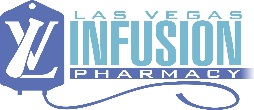 600 Whitney Ranch Drive Suite C14,15							Phone: 702-476-6996Henderson, NV 89014									Fax: 702-476-6766www.lasvegasinfusion.comINOTROPE REFERRAL REQUEST(referral requests maybe be filled online)Page 1 of 2Name of person supplying referral: ___________________________________	Date: ______________Contact Information: (office telephone number) _____________ (cell phone/pager): ________________Hospital/Clinic: ________________________________________ Room#: _____ Phone: _____________Discharge Date: ____________________________ Expected Start Date of Home Infusion: ___________Is patient aware of referral to Las Vegas Infusion Pharmacy?	□ Yes	□ NoDEMOGRAPHICSPatient Name: __________________________________SS #: __________ MR#: ________ Gender: _____Address: _____________________________________________________________ DOB: ____________Primary Tel Number: ______________ (Cell/Home) Secondary Tel Number: ________________(C/H/W)Primary Contact: ____________________ Relationship: ______________ Tel Number: ______________Following Physician and Telephone Number: ________________________________________________INSURANCE (please fax a copy of all insurance cards if available)Payor 1: ____________________ ID number: ____________________ Group number: ______________Policy Holder: __________________________________ Relationship to Patient: ___________________Payor 2: ____________________ ID number: ____________________ Group number: ______________Policy Holder: __________________________________ Relationship to Patient: ___________________CLINICAL INFORMATIONPrimary Diagnosis: _______________________________________ ICD-10: _______________________Secondary Diagnosis: _____________________________________ ICD-10: _______________________Height: __________Weight: __________ Allergies: ____________________________________________ORDERS:Access: □Hickman	□Groshong	□PICC	□Port	other: _______□Flush line with NS and/or Heparin per Las Vegas Infusion Pharmacy protocol□Alteplase 2mg IV; leave in catheter for 1 hour; if still occluded, may repeat dose x1□Nitrogen Patch ___mg	#4; in case of infiltration/extravasation, place 1 patch near insertion siteHOME HEALTH AGENCY (if no agency is specified, use Las Vegas Infusion Pharmacy nursing)Agency Name: ______________________________ Tel Number: ____________ Contact: ______________________________________________________________			___________________Prescriber Signature above printed Name					Date600 Whitney Ranch Drive Suite C14,15							Phone: 702-476-6996Henderson, NV 89014									Fax: 702-476-6766www.lasvegasinfusion.comINOTROPE REFERRAL REQUESTPage21 of 2HOME PARENTERAL INOTROPIC THERAPY: DATA COLLECTION FORMPatient Name: _______________________________ DOB: __________ HIC number: _______________Information below may not be completed by the supplier nor anyone in a financial relationship with the supplier.1. Results of invasive hemodynamic monitoring2. Cardiac drugs (digoxin, diuretics, vasodilators) immediately prior to inotrope infusion (list name, dose, frequency): _____________________________________________________________________________________________________________________________________________________________________________________________________________________________________________________3. Does this represent maximum tolerated doses of these drug?4. Breathing status (check one in each column)5. Initial home prescription:	Drug: ____________________	__________mcg/kg/min				_____hours/day		_____day/week (OR every _____ days)6. If continuous infusion is prescribed, have attempts to discontinue inotrope infusion in the hospital failed? __________7. If intermittent infusion is prescribed, have there been repeated hospitalizations for heart failure during which parenteral inotropes were required? __________8. Is routine electrocardiographic monitoring required in the home? __________The above statements and any additional explanations included separately are true and accurate and there is documentation present in the patient’s medical record to support these statements.Physician Signature: ____________________________________________	Date: ______________Physician Name Printed/Typed: ___________________________________	UPIN #: _____________Physician Specialty: _____________________________________________________________________MedicationDoseDoseDuration□Dobutamine□Milrinone□Dopamine__________mcg/kg/min__________kg(dosing weight)□Continuous□Intermittent_____hours/day_____day/week     ORevery _____ daysLabs:□CBC     □CMP     □BNP     □Other: _________________□CBC     □CMP     □BNP     □Other: _________________Refills: _____________Cardiac IndexWedge PressureDateBefore Inotrope InfusionOn Inotrope InfusionDrug Name: Drug Name: Dose: _______________mcg/kg/minDose: _______________mcg/kg/minPrior to Inotrope InfusionAt time of dischargeNo dyspnea on exertionDyspnea on moderate exertionDyspnea on mild exertionDyspnea at rest